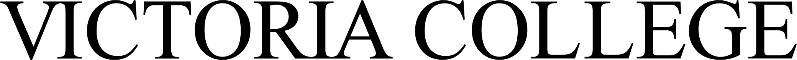 
Transportation Assistance Application2022-2023 Aid YearQualifications for Transportation assistance:Must be enrolled in a Career Technical Education program (students taking pre-requisites to enter a Health Program and have declared certain Pre-majors may qualify)Must be registered in at least 6 credit hours in the Fall/Spring term, with at least one face to face class abiding by the Victoria College’s attendance policy, 3 credit hours in the Summer term. Must have a minimum GPA of 2.0Must fit into a special population category, to be verified by the Financial Aid Office.Student’s commute must be at least 20 miles, one wayAll assistance is on a first come, first served basis.  
*All blanks must be completed for application to be considered.* Name: ____________________________________________   Student ID: _______________Home Phone: ____________________________________ Cell Phone: __________________For which semesters will assistance be required?		Fall, Spring, Summer		Fall & Spring		Fall only            	     Spring Only	            Summer onlyTerms and Agreement, Transportation AssistanceI verify that the above listed information is true and correct, and I understand that any false statements will jeopardize my assistance by Victoria College.  I understand that awards will be calculated per term. I give consent for release of information to measure my progress.   _____Yes   ____No_______________________________________                _____________________________Student Signature					            Date
Remainder to be completed by the Financial Aid Office:CTE Major: ______________________________     Hours Enrolled: ______________  GPA: _____________Address: ____________________________________________ City: __________________   Zip: _________Student meets Special Population Category requirement:   Y   /   NTerm calculated for: _____________________________Award Calculation:Round-Trip Distance Traveled	= _______________ miles, per Google (map attached) @ Travel days per Term		= _______________ days  @ $0.15 per mile 			= ______________= Total Transportation Award 	= _______________ FPTR